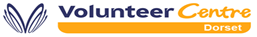 Further Comments / Remarks:Name: New volunteer to the CCS SchemeDate:Community Credits New Volunteer Wellbeing AuditCommunity Credits New Volunteer Wellbeing AuditScaleScaleScaleScaleScaleScaleScaleScaleScaleScaleScaleScaleScaleCommunity Credits New Volunteer Wellbeing AuditCommunity Credits New Volunteer Wellbeing AuditDisagreeDisagreeDisagreeDisagreeDisagreeAgreeAgreeAgree      I am busy most days1234556788910I have friends and meet up with them regularly1234556788910I would like to learn new skills1234556788910I feel healthy and energetic1234556788910I am happy with my weight1234556788910I regularly eat fresh food which I cook myself or with someone1234556788910I feel I have enough to do 1234556788910I am supported by family/staff1234556788910I would like more voluntary work1234556788910      I feel that people understand the problems I face1234556788910      I am able to use public transport on my own1234556788910